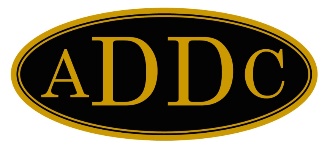 August, 2021My oh my it’s hot out there! June and July gave us false hope of an easy summer but August is hitting us like a ton of hot coals. I hope each of you are able to keep your cool!In less than two months we will be heading to our 2021 ADDC Convention in New Orleans. The Registration Packet has been emailed but don’t hesitate to ask for it again and again when you are ready to print, fill in and send! While some things are repeated through letters and email, this one is exceptionally valuable to repeat again in the event you haven’t seen it. Our 2021 ADDC Convention to be held in New Orleans will be an Anniversary of the beginning of ADDC which got started in New Orleans 72 years ago! How cool is that? Let’s do it. Let’s get together. Talk about the last year. Talk about the next year. What ideas do you have? What comments? This is a great venue to share.I know the summer months are quiet for most clubs. It’s a good time to take a break from the hustle of Region Meetings, work, school and schedules. Send me a quick email about your summer. One line or ten lines. Sharing keeps us connected.Red River Club is working through not having our President, Missy Carroll front and center. In a panic to get to her son (he is alright with a little mishap), Missy fell down the stairs, broke bones in both feet and expects to have a few surgeries. She is a trooper but I don’t doubt reality is harder than she lets on. If it were me, well, let’s just say you would see my pain. AND she plans to attend Convention!!!2021 ADDC ConventionAstor Crowne Plaza739 Canal Street @ Bourbon StreetNew Orleans, LA 70130September 21, 2021 thru September 25, 2021See you soon!Margie Steed2021 Southeast Region Director